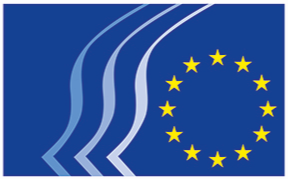 Европейски икономически и социален комитетБрюксел, 17 юни 2019 г.Съдържание:1.	Икономически и паричен съюз, икономическо и социално сближаване	32.	ЕДИНЕН ПАЗАР, ПРОИЗВОДСТВО И ПОТРЕБЛЕНИЕ	63.	ЗЕМЕДЕЛИЕ, РАЗВИТИЕ НА СЕЛСКИТЕ РАЙОНИ, ОКОЛНА СРЕДА	94.	ЗАЕТОСТ, СОЦИАЛНИ ВЪПРОСИ И ГРАЖДАНСТВО	125.	КОНСУЛТАТИВНА КОМИСИЯ ПО ИНДУСТРИАЛНИ ПРОМЕНИ	17На пленарната сесия на 15 и 16 май 2019 г. бяха приети следните становища:Икономически и паричен съюз, икономическо и социално сближаванеECO/487Засилване на административното сътрудничество с цел борба с измамите с ДДС (електронна търговия)Докладчик:	Krister Andersson (група „Работодатели“ – SE)Отправен документ:	COM(2018) 813 final – 2018/0413 (CNS)EESC-2019-00105-00-00-ACОсновни аспектиЕИСКподкрепя целта на Комисията за установяване на засилено оперативно сътрудничество между данъчните органи по отношение на измамите с ДДС в сектора на електронната търговия въз основа на ясни законодателни разпоредби;препоръчва реакцията на публичните органи по отношение на сложни форми на измами с ДДС непрекъснато да се подобрява, що се отнася до ефективността на прилагането (като се използват подходящи технологии като например изкуствен интелект) и сътрудничеството между участващите национални органи;набляга на необходимостта дерогациите и ограниченията на разпоредбите на ОРЗД да бъдат насочени към строго определената цел за борба с измамите с ДДС. Като специфични изключения от общите и задължителни правила за защита на личните данни и неприкосновеността на личния живот, тези дерогации би трябвало да бъдат тясно и внимателно тълкувани от правоприлагащите органи;изисква от Комисията в бъдещите ежедневни практики на системата да гарантира пълно и ефективно прилагане на всички гаранции за основните свободи, заложени в предложението, като по този начин се постигне подходящ баланс между стриктното прилагане на правилата за ДДС и необходимото опазване на индивидуалните права и основните свободи.За контакт:	Jüri Soosaar	(Тел.: 00 32 2 546 97 40 — електронен адрес: Juri.Soosaar@eesc.europa.eu)ECO/488ДДС — определени изисквания за доставчиците на платежни услугиДокладчик:	Krister Andersson (група „Работодатели“ – SE)Отправен документ:	COM(2018) 812 final – 2018/0412(CNS)COM(2018) 819 final – 2018/0415(CNS)EESC-2019-00106-00-00-ACОсновни аспектиЕИСКподкрепя целта на Комисията за въвеждане на допълнителни правила, които да гарантират пропорционалност и да повишат правната сигурност за търговците, използващи електронни интерфейси, които улесняват доставката на стоки за потребителите в ЕС, по-специално когато те се третират като „считани за доставчици субекти“;подкрепя и целта на Комисията за установяване на редовно сътрудничество с доставчиците на платежни услуги въз основа на ясни законодателни разпоредби. Обещаващите резултати, очаквани след въвеждането на новите мерки ще осигурят повече ресурси както за националните бюджети, така и за бюджетите на ЕС, както и опростени условия на равнопоставеност за спазващите данъчните задължения предприятия;отбелязва, че възприетият от Комисията регулаторен подход е в съответствие с принципа на субсидиарност, като се има предвид, че електронната търговия с ДДС е обща за всички държави членки и че европейското законодателство е най-ефикасният инструмент за ефективно подпомагане на държавите членки при получаването на необходимата информация за упражняване на контрол върху подлежащите на облагане с ДДС презгранични доставки;акцентира силно върху значението на пълното спазване на разпоредбите на Общия регламент за защита на данните и необходимостта от ограничаване на използването на данни до единствената и строго ограничена цел за борба с измамите с ДДС по разходоефективен и приемлив за широката общественост начин;препоръчва на Комисията да извърши адекватни инвестиции в материални активи и информационни технологии, за да се гарантира функциониращ централен регистър, като отбелязва, че очакваните разходи по проекта биха могли лесно и бързо да бъдат покрити от очакваните резултати по отношение на намаляването на измамите с ДДС и на неизпълнението на потенциалните приходи от ДДС.За контакт:	Jüri Soosaar			(Тел.: 00 32 2 546 97 40 — електронен адрес: Juri.Soosaar@eesc.europa.eu)ЕДИНЕН ПАЗАР, ПРОИЗВОДСТВО И ПОТРЕБЛЕНИЕINT/875Приносът на предприятията на социалната икономика за по-сплотена и демократична ЕвропаДокладчик: 	Alain Coheur (група „Многообразие Европа“ – BE)Отправен документ:	проучвателно становище				EESC-2018-05559-00-00-ACОсновни аспектиЕИСКпризовава държавите членки и Европейската комисия (ЕК) да признаят приноса на предприятията на социалната икономика за развитието на активно гражданство и на общото благо, както и за насърчаването на европейския социален модел и изграждането на европейската идентичност;припомня, че е от съществено значение предприятията на социалната икономика да се насърчават чрез амбициозни и междусекторни публични политики, както и чрез европейски план за действие в областта на социалната икономика;припомня необходимостта от провеждането на повече научни изследвания, за да се разберат обхватът и механизмите, чрез които предприятията на социалната икономика допринасят за укрепване на социалното сближаване и демокрацията и стимулиране на икономиката.За контакт:	Marie-Laurence Drillon	(Тел.: 00 32 2 546 83 20 — електронен адрес: marie-laurence.drillon@eesc.europa.eu)INT/876Съобщение за единния пазарДокладчик: 	Gonçalo Lobo Xavier (група „Работодатели“ – PT)Съдокладчик:	Juan Mendoza Castro (група „Работници“ – ES)Отправен документ:	COM(2018) 772 final				EESC-2018-05252-00-00-ACОсновни аспектиЕИСКприветства силното послание на Комисията за укрепване на единния пазар и необходимостта от ангажираност на всички държави членки и граждани;призовава за единен пазар, който трябва да бъде възприеман като възможност за утвърждаване на европейските ценности, основните права и задължения за постигане на напредък и благосъстояние за всички държави членки и граждани;подчертава също и решаващата роля на единния пазар като инструмент за насърчаване на по-амбициозна европейска промишлена стратегия с ясни цели за 2030 г.;призовава отново да се развие социалното измерение на Европейския съюз;счита за целесъобразно прилагането на социални политики;изразява съгласен с Комисията, че Общият регламент относно защитата на данните (ОРЗД) е от съществено значение за гарантиране на доверието в единния пазар за лични данни, но трябва да се вземат допълнителни мерки за по-добра, ясна и лесна за използване рамка, за да се избегнат ненужната тежест и недоразуменията;приветства очевидния напредък в преобразуването на Европейския механизъм за стабилност (ЕМС) в Европейски валутен фонд.За контакт:	Claudia Drewes-Wran	(Тел.: 00 32 2 546 80 67 — електронен адрес: claudia.drewes-wran@eesc.europa.eu)INT/877Координиран план за изкуствения интелектДокладчик: 	Тellervo Kylä-Harakka-Ruonala (група „Работодатели“ – FI)Отправен документ:	COM(2018) 795 final				EESC-2018-05386-00-00-ACОсновни аспектиЕИСКподчертава, че развитието и навлизането на ИИ трябва да бъдат приобщаващи по отношение на участниците от гражданското общество, в т.ч. предприятия, работници и потребители;одобрява инициативите за разпределяне на повече финансиране за свързани с ИИ иновации, инфраструктура, образование и обучение чрез инструментите на ЕС за финансиране;призовава за благоприятна бизнес среда, включително отваряща възможности и стабилна политика и нормативна уредба, които стимулират иновациите и инвестициите в областта на ИИ;настоятелно призовава за улесняване на достъпа до публични данни и призовава за условия в подкрепа на създаването на европейски цифрови платформи;настоятелно призовава държавите членки да адаптират своите образователни системи към търсенето на нови умения, което изисква реформи от началните училища до университетите;предлага ЕС да приеме рамката за устойчиво развитие като ръководен подход за бъдещото развитие на ИИ.За контакт:	Alice Tétu	(Тел.: 00 32 2 546 82 86 — електронен адрес: alice.tetu@eesc.europa.eu)	ЗЕМЕДЕЛИЕ, РАЗВИТИЕ НА СЕЛСКИТЕ РАЙОНИ, ОКОЛНА СРЕДАNAT/758Съобщение за актуализиране на стратегията за биоикономиката от 2012 г.Докладчик:	Mindaugas Maciulevičius (група „Многообразие Европа“ – LT)Съдокладчик:	Udo Hemmerling (група „Работодатели“ – DE)Отправен документ:	COM(2018) 673 final					EESC-2018-06204-00-00-ACОсновни аспектиГлобалните предизвикателства с неотложен характер като изменението на климата и нарастването на световното население ни заставят да намерим, без да губим време, заместители на изкопаемите горива и да използваме по-ефективно биологичните ресурси. Селското и горското стопанство са основните производители на биомаса за употреба, различна от храната или фуража, и като такива имат важен принос за биоикономиката. Новите вериги за създаване на стойност предлагат допълнителни възможности за дейности в икономиката на селските райони, за да се премине от икономика, основаваща се на изкопаемите горива, към биоикономика.На този фон трябва да се даде приоритет на по-осъзнатото ни потребление на биологичните ресурси в съответствие с целите на Парижкото споразумение. Освен постигането на по-добро разбиране, дейностите на биоикономиката трябва да ангажират потребителите чрез редовни консултации и информация, така че да се улеснят необходимите промени и да се проправи пътя за въвеждането на мерки за създаване на пазар, с цел допълнително насърчаване на доверието на потребителите и възложителите на обществени поръчки да използват произведени в ЕС продукти на биологична основа.Налице са възможности за биологичното разнообразие, промишлеността, икономическото развитие и работните места. ЕИСК приветства актуализирането на стратегията за биоикономиката от 2012 г., което е важна стъпка в правилната посока. Съществува световно търсене на устойчиви продукти на биологична основа, които предлагат ефективно използване на ресурсите. Въпреки значителния напредък, постигнат с актуализираната версия на стратегията, някои от включените мерки трябва да бъдат приложени на практика:да се създават индивидуални и гъвкави консултантски услуги;в рамките на публично-частни сътрудничества би трябвало да се отдели необходимото внимание на първичните производители. Този модел би могъл да бъде подкрепен от набор от мерки и инструменти в рамките на общата селскостопанска политика;включването на дейности от областта на научните изследвания, иновациите и биоикономиката в дългосрочна стратегия ще улесни подпомагането на процесите по разработване и възпроизвеждане на решения;от решаващо значение е да се продължат образованието и обучението на работниците и първичните производители;да се насърчават кръговата икономика и междусекторните, териториални връзки в ЕС и извън него;всички държави членки би трябвало да включат всеобхватна стратегия за биоикономика в своите политики и програми;ЕС би трябвало да се стреми към глобална система за ценообразуване на въглеродните емисии.Спазването на принципите за устойчивост е от съществено значение за „новата“ биоикономика, а природните ресурси трябва да бъдат съхранени с цел запазване на тяхната продуктивност. Във връзка с това биоикономиката трябва да се съобразява с критериите за устойчивост. За да се избегнат вредите за околната среда, икономиката и обществото, за биомасата от Европейския съюз и чужбина трябва да се прилагат едни и същи правила.За контакт:	Laura Broomfield	(Тел.: 00 32 2 546 82 58 — електронен адрес: Laura.Broomfield@eesc.europa.eu)NAT/772Глобална система за събиране на данни за консумацията на гориво от корабитеДокладчик:	Constantine Catsambis (група „Работодатели“ – EL.)Отправен документ:	COM(2019) 38 final - 2019/0017(COD)					EESC-2019-01686-00-00-ACОсновни аспектиЕИСК смята, че предложеното частично съответствие ще доведе до обременяващи и неефективни изисквания за двоен мониторинг и докладване, тъй като задълженията за докладване остават по две различни системи — на регионално (Регламента на ЕС относно МДП) и световно (ИМО на ООН) равнище. В резултат на това корабите ще трябва да изпълняват изискванията за мониторинг и докладване както според Регламента на ЕС, така и според глобалната ССД на ИМО на ООН. Образците за докладване на ЕС и ИМО на ООН са различни, което увеличава натовареността, административната тежест и разходите за екипажите на корабите и морския транспорт.Пълното съответствие на Регламента на ЕС относно МДП с ИМО на ООН не само би послужило за създаване на надеждна единна база данни за емисиите на CO2 на корабите в световен план, но освен това би било в съответствие с програмата на Европейската комисия за по-добро регулиране, която се стреми към целенасочено регулиране с оглед на постигане на нейните цели и допринасяне на ползи за европейската икономика при минимални разходи. Освен това за европейския флот така биха се гарантирали еднакви условия на конкуренция на международно равнище.За контакт:	Conrad Ganslandt	(Тел.: 00 32 2 546 82 75 — електронен адрес: Conrad.Ganslandt@eesc.europa.eu)	ЗАЕТОСТ, СОЦИАЛНИ ВЪПРОСИ И ГРАЖДАНСТВОSOC/610Въпроси, свързани с равенството между половетеДокладчик:	Indrė Vareikytė (група „Многообразие Европа“ – LT)Отправен документ:	Становище по собствена инициатива	EESC-2018-04753-00-00-ACОсновни аспектиЕИСКсчита, че ЕС и неговите държави членки трябва да положат всички усилия за постигането на ЦУР 5 за равенство между половете до 2030 г. Поради това той призовава за интегрирана и амбициозна петгодишна стратегия на ЕС за равенство между половете, която да обхваща мандата на следващата Комисия и на ЕП, и силен ангажимент за равенство между половете от страна на институциите на ЕС, правителствата, гражданското общество и частния сектор с цел цялостен и ефективен подход към всички аспекти на равенството по едно и също време и с мерки с еднакво въздействие;призовава този въпрос да остане самостоятелна цел в бъдещите финансови рамки, с ясен ангажимент към равенството между половете и интегрирането на принципа на равенство между половете, и включване на задължителни свързани с пола показатели, оценка на въздействието по признак пол и бюджетиране, съобразено с равенството между половете, във всички програми и области на политика;призовава Съвета да не прекратява усилията си и да продължи обсъждането на Директивата относно жените в управителните съвети и промишлеността да поеме водеща роля и да увеличи участието на жени на ръководни постове;призовава Европейската комисия да стартира пакет от мерки относно услугите за полагане на грижи, за да се насърчи прилагането на Европейския стълб на социалните права и да се преразгледат целите от Барселона относно грижите за деца;осъжда всички форми на насилие срещу жени и насърчава държавите членки, които все още не са ратифицирали Истанбулската конвенция, да преразгледат своята позиция;предлага да се създаде правен фонд за извънредни ситуации на равнището на ЕС, който ще предоставя подкрепа на организациите на гражданското общество, оспорващи в съдилищата националното или местното законодателство, което нарушава правата на жените;и призовава Съвета да преразгледа своите насоки за определянето на членовете на ЕИСК и препоръчва държавите членки да предлагат членове въз основа на баланс между половете. ЕИСК ще се стреми да гарантира равенството между половете в своите дейности, да интегрира равенството между половете в своя работен процес и да създаде група за последващи действия (follow-up group) с цел изготвяне на подходящи насоки.За контакт: 	Judite Berkemeier	(Тел.: 00 32 2 546 98 97 — електронен адрес: jana.valant@eesc.europa.eu)SOC/611Неизползваният потенциал на филантропията в ЕвропаДокладчик:	Petru Sorin Dandea (група „Работници“ – RO)Отправен документ:	проучвателно становище	EESC-2018-05416-00-00-ACОсновни аспектиЕИСК отчита изцяло допълнителната и иновативна добавена стойност, която може да донесе филантропията за социалното сближаване чрез насърчаване на общите ценности и повишаване на устойчивостта на нашето общество. Комитетът препоръчва на държавите членки да признаят филантропията като начин за демонстриране на социална ангажираност и участие, да създадат пространство за развитие на филантропията и да поддържат активни контакти с участниците в благотворителна дейност чрез подходящи законодателни или незаконодателни инициативи.ЕИСК призовава държавите членки да създадат благоприятна среда за развитие на филантропията в съответствие със свободите и основните права на ЕС, която да насърчава благотворителните и гражданските действия и частни дарения за общественополезни каузи и създаването на филантропски организации, както и да гарантират, че мерките за сигурност на национално равнище и на равнището на ЕС са пропорционални и основани на риска и доказателствата, но че също така насърчават прозрачността във филантропската дейност.Комитетът счита, че държавите членки следва да укрепят системите за социална закрила. Това ще подобри взаимното допълване и способността на благотворителните организации да отговорят на реалните нужди на най-уязвимите хора и да решат проблеми, които не са изцяло обхванати от публичните институции или частния сектор.Тъй като свободното движение на капитали е в основата на единния пазар на ЕС, ЕИСК счита, че гарантирането на правното и практическото прилагане на тази основна свобода, съчетано с принципа на недискриминация с цел улесняване на трансграничните благотворителни дарения и инвестиции, следва да бъде приоритет за ЕС и държавите членки. Следва да се разгледат и наднационалните правни форми за улесняване на участието във филантропска дейност.ЕС би могъл да използва въздействието на частните ресурси за общото благо, като въведе финансови инструменти (например чрез програмата InvestEU за 2018 г.), които действат като катализатор за съвместно предоставяне на безвъзмездни средства и благотворителна дейност, стимулират съвместните инвестиции и повече инвестиции със социално въздействие и предоставят гаранционни инструменти с цел намаляване на финансовите рискове на свързаните с мисии инвестиции от страна на филантропски организации. Той следва да улеснява и участието в социални иновации.За контакт: 	Valeria Atzori	(Тел.: 00 32 2 546 87 74 — електронен адрес: valeria.atzori@eesc.europa.eu)	КОНСУЛТАТИВНА КОМИСИЯ ПО ИНДУСТРИАЛНИ ПРОМЕНИCCMI/165Икономическа, технологична и социална промяна в авангардните здравни услуги за възрастните хораДокладчик:	Marian Krzaklewski (група „Работници“ – PL)Съдокладчик: 	Jean-Pierre Haber (FR – Кат. 1)Отправен документ:	Становище по собствена инициатива	EESC-2018-04518-00-00-ACОсновни аспектиПредвид голямото разнообразие на дейностите в областта на персоналните грижи и услуги за възрастните хора, тези услуги не се разглеждат като единен икономически сектор в рамките на ЕС. Във връзка с това е целесъобразно да се предвиди общо правно определение на персоналните грижи и услуги за възрастните хора в ЕС.ЕИСК препоръчва правото на достойно остаряване да бъде признато като основно право на човека.ЕИСК препоръчва в структурата на жилищните политики и политиките по отношение на остаряването да се съдържа връзка с новаторски формули за жилища (като например модулни апартаменти, групирани жилища, жилища за солидарност между поколенията и др.), които би трябвало да получават постоянно внимание и да бъдат обект на специална програма за подпомагане по линия на европейските структурни фондове.ЕС би трябвало да обмисли възможността за създаване на платформа за координиране на дейностите на обсерваториите по въпросите на остаряването, на които да бъде възложено, наред с другото, да осигуряват непрекъснато обучение и да разпространяват добри практики чрез разработване на публична база данни за най-добрите продукти, устройства, оборудване и архитектури, осигуряващи безопасност на ежедневния живот на възрастните хора.ЕИСК призовава за по-добро използване от всички заинтересовани страни в медицинския и социалния сектор на произтичащите от цифровите технологии иновации: телемедицина, датчици, електронно здравно досие, автоматизация на дома, както и в по-общ план внедряване на техника с изкуствен интелект в пространството на възрастните хора.Той изразява желание да се стимулират иновациите, като се прекратят разпокъсването на пазарите и корпоративните подходи, които представляват действителни технически препятствия. Насочва вниманието към липсата на европейски стандарти и сертифициране в областта на оборудването и съоръженията за възрастни хора.ЕИСК призовава за споделено използването на нови технологични инструменти, произтичащи от цифровите технологии, за да се стимулира истински пазар, който обхваща потребностите на възрастните хора, и да се поддържат постоянни инвестиции в Европа.Професионалното обучение в сектора трябва да получи силна подкрепа.За контакт:	Amelia Muñoz Cabezón	(Тел.: 00 32 2 546 8373 — електронен адрес: Amelia.Munoz.Cabezon@eesc.europa.eu)CCMI/166Работа с азбест в областта на енергийното саниранеДокладчик:	Aurel Laurenţiu Plosceanu (група „Работодатели“ – RO)Съдокладчик: 	Enrico Gibellieri ( IT – Кат. 2)Отправен документ:	Становище по собствена инициатива	EESC-2018-04791-00-00-ACОсновни аспектиЕИСК приветства амбициозния план за преразглеждане на Директивата относно енергийните характеристики на сградите (ДЕХС), но и признава значителната опасност от азбеста. ЕИСК счита, че е необходимо да се създадат полезни взаимодействия с отстраняването на вредните вещества по време на енергийното саниране.Европейската комисия би трябвало да търси сътрудничество с Международната организация на труда (МОТ) и Световната здравна организация (СЗО), като използва предишните програми на двете организации. Европейската агенция за безопасност и здраве при работа и Европейската комисия би трябвало съвместно да подкрепят подобни действия в ЕС.Европейската комисия би трябвало активно да насърчава основан на жизнения цикъл подход към дизайна на сградите и строителните материали с цел осигуряване на възможности за рециклиране и употреба до края на жизнения цикъл, както и целта на ЕС за създаване на кръгова икономика.Държавите членки би трябвало да разработят регистри и да направят отстраняването на вредните вещества основен компонент на съществуващите паспорти за саниране на сградите или при разработването на нови паспорти.От решаващо значение е държавите членки да разработят свои дългосрочни стратегии за саниране с оглед на присъщите опасности от азбеста и други вредни вещества.Държавите членки трябва да гарантират, че критериите за финансово подпомагане на енергийното саниране, като например данъчни облекчения или субсидии, са изрично определени по начин, който да позволява на собствениците на жилища да премахват напълно вредните вещества в хода на санирането.Държавите членки трябва да гарантират, че критериите за финансово подпомагане на енергийното саниране, като например данъчни облекчения или субсидии, са изрично определени по начин, който да позволява на собствениците на жилища да премахват напълно вредните вещества в хода на санирането.За контакт:	Adam Plezer	(Тел.: 00 32 2 546 8628 — електронен адрес: adam.plezer@eesc.europa.eu)____________ПЛЕНАРНА СЕСИЯ

15 И 16 май 2019 г.

ОБОБЩЕНИЕ НА ПРИЕТИТЕ СТАНОВИЩАНастоящият документ е достъпен на официалните езици на интернет сайта на Комитета на следния адрес:https://www.eesc.europa.eu/bg/our-work/opinions-information-reports/plenary-session-summariesИзброените становища могат да бъдат намерени онлайн чрез търсачката на Комитета:http://dm.eesc.europa.eu/EESCDocumentSearch/Pages/opinionssearch.aspx